附件12021届本科毕业论文（设计）线上答辩注意事项一、答辩形式各学院可根据实际情况，针对经审批不能返校的特殊情况学生，采用钉钉、腾讯会议等具有视频会议功能的直播软件进行线上答辩。网络视频答辩的软件要求：软件功能稳定、操作简单易用（至少允许10人同时在线）、支持共享屏幕在线播放PPT 、可在线共享文件等。二、答辩人员所有符合答辩资格审查及答辩条件的未返校2021届本科毕业生。三、答辩准备每位答辩委员和学生须提前熟悉视频会议软件的使用方法。各学院应安排专人对软件的软硬件环境进行测试，包括音频、视频、表决场景等，确保答辩顺利进行。四、答辩要求答辩情况应有详细纪录。在答辩过程中要确保视频答辩的效果，做好答辩记录以及答辩图片采集，有条件的可以进行全程录音或录像，并将答辩图片、音（视）频资料、答辩决议、表决票等答辩材料做好归档。五、答辩流程1.按照答辩时间，答辩秘书召集答辩委员、答辩人进入线上视频平台的答辩室，有限允许旁听学生参会（控制人数、核对身份、禁言），并做好会议记录和答辩记录；2.答辩委员会组长宣布答辩开始，介绍答辩委员会委员并主持会议；3.学生就毕业论文（设计）的研究内容、研究方案、研究成果等进行报告，学生陈述时间与答辩时间与原线下形式相同，答辩稿应与提交重复率检测稿一致。各学院（系）应根据情况对每个学生的答辩时间提出要求，学生陈述应不少于15分钟，老师提问和学生回答不少于15分钟；4.答辩结束后，答辩委员会单独进行评议，对学生毕业论文（设计）的学术水平和答辩人的答辩情况进行评议，就是否通过论文答辩进行表决，确定学生毕业论文（设计）答辩成绩；5.答辩结束后，由答辩秘书将答辩记录及答辩成绩录入管理系统。答辩期间，学校将对各学院的答辩工作进行抽查。附件22021届本科毕业论文（设计）校内抽检工作方案一、抽查时间和对象1.抽查时间：2021年5月20日--26日2.抽检对象：2021届所有本科毕业生毕业论文（设计）。二、抽查对象确定学校采取随机抽样的方式确定抽查学生名单，一般按不低于当年各本科专业毕业生人数5%的比例随机进行抽检。三、抽查内容学位论文质量抽查工作须全面检查学位论文的质量和学术规范，应重点对选题意义、写作安排、逻辑构建、专业能力以及学术规范等进行考察。抽查方式被抽检的论文（设计）采用“双盲”评阅，送审时须隐去论文作者和导师姓名。五、工作程序1.5月20-24日，学院聘请校内或校外高级以上职称同行专家，采取随机匹配方式组织同行专家对抽检论文（设计）进行评议，提出评议意见。每篇论文送3位同行专家，3位专家中有2位以上（含2位）专家评议意见为“不合格”的毕业论文（设计），将认定为“存在问题毕业论文（设计）”。3位专家中有1位专家评议意见为“不合格”，再送2位同行专家进行复评。2位复评专家中有1位以上（含1位）专家评议意见为“不合格”，将认定为“存在问题毕业论文（设计）”。2.5月27-28日，学院将抽查结果报教务处。    五、结果认定与处理1.被认定为“存在问题毕业论文（设计）”的必须修改，修改后的成果须经指导教师把关审核后方可进行复检。由学院组织专家进行审查认定，并给出是否同意参加答辩的处理意见。3.被认定为“存在问题毕业论文（设计）”的，取消评优资格。各学院于5月28日16:00前将《石河子大学本科毕业论文（设计）校内抽检统计表》及《石河子大学本科毕业设计（论文）校内抽检鉴定表》交至教务处实践科。附件3（xls格式）石河子大学本科毕业设计（论文）校内抽检统计表学院：（盖章）                 填报人签字：               主管领导签字：       备注：1.此表统计学校校内抽查的学生。2.专家意见：①优秀②合格③存在问题需要修改3.学院处理意见：①修改后，经学院审核同意参加答辩；②修改后，经学院审核取消本学期答辩资格，成绩按“零”分记，重做毕业论文（设计）；附件4石河子大学本科毕业设计（论文）校内抽检鉴定表备注：1、此表由学院组织填写。2、此表可复印，一式三份，学院、教务处、学生各留存一份。附件52021届本科毕业论文（设计）重复率检测工作方案一、检测对象与检测方式1.检测对象：全校所有拟申请毕业答辩的毕业论文（设计）2.检测方式：学生按照学校要求通过“石河子大学大学生毕业（设计）论文管理系统”（以下简称“管理系统”）提交毕业论文（设计）定稿，指导教师在管理系统中对学生论文（设计）进行查看及审核。指导教师确认审核通过后，系统进行自动检测并给出检测结果（文字复制比数值或简洁报告单）。3.检测要求：学生提交毕业论文（设计）时须按管理系统要求将检测的论文（设计）成果文档（含篇名、目录、中英文摘要、关键词、正文、参考文献等）与不需要检测的附件文档（如致谢、调查问卷、证明材料等）分开上传。检测论文（设计）成果文档须为Word文档，命名方式为“英文课题题目#中文课题题目#学生姓名”，如“Test#测试#张某某”。二、检测时间安排1.预检（2021年5月17日--19日）：预检为学生自由私密检验，预检结果不作为评判学生论文（设计）的依据。2.统测（2021年5月20日--24日）：统测为全校统一重复率检验。统测不合格论文（设计），由学校和学院统一组织复查（复检）。3.复查（2021年5月25日--27日）：复查仅针对统测不合格的论文（设计），该类论文（设计）须在指导教师的指导下进行修改后再次提交检测。4.其他（2021年6月7日--9日）：此环节为毕业论文（设计）最终成果提交。毕业答辩后，所有学生针对答辩专家意见及建议等对毕业论文（设计）进行修改，形成毕业论文（设计）最终版，并在管理系统上提交。此次提交不用将成果正文及附件文档分开上传。注：检测时间以系统显示为准，每次检测时须至少在系统截止时间前4个小时提交毕业论文（设计），以免因网络拥堵等原因影响检测。三、统测结果认定与处理1.检测合格标准：去除本人已发表文献复制比（重复率）及校内互检结果≤30%为合格。2.统测不合格（30%＜重复率≤70%）的毕业论文（设计）必须修改，修改后的成果须经指导教师把关审核后方可进行复检。根据统测及复查（复检）结果，由学院毕业论文（设计）工作领导小组组织专家进行认定，并给出处理意见。3.对于统测重复率＞70%的学生，由学院组织专家进行审查认定，确认抄袭者由学院研究依教育部文件及《石河子大学本科毕业论文（设计）检测实施办法（试行）》（石大教发〔2018〕4号）进行严肃处理。4.推荐参评校级优秀毕业论文（设计）必须在学校统测中通过，并且重复率在20%以内（含20%）。5.学生上传到系统进行检测的毕业论文（设计）必须与本人实际成果一致，否则取消答辩资格并由学院严肃处理。指导教师对学生提交的毕业论文（设计）文档负有审核把关责任。6.学生或指导教师对检测结果提出异议的，由学院毕业论文（设计）工作领导小组组织专家对相关毕业论文（设计）进行鉴定，根据鉴定结果提出处理意见。四、注意事项1.为确保良好的检测秩序，请管理系统所有使用人员（学院教学秘书、系主任、指导教师和学生等）在检测工作开始前务必变更账户密码，严禁继续使用系统初始密码。2.检测篇数是学校购买的有价教学资源，学院和学生应认真对待、谨慎操作，防止误传误检。账号遭盗用及错误操作致使资源浪费者责任自负。3.所有使用人员在管理系统使用过程中，须对用户账号信息、检测内容、检测结果等严格保密，严禁使用系统进行收费检测或对非本人论文（设计）进行检测。严禁任何工作人员向指导教师和学生泄露学校规定外的检测结果（如全文对照报告单等），一经发现，学校将按照相关规定严肃处理。4.重复率检测是毕业答辩资格审查的重要指标，未参加重复率检测工作的学生不可列入毕业答辩学生名单，失去毕业答辩资格。5.各学院要加强宣传和督促力度，提高指导教师责任意识，敦促学生按时提交毕业论文（设计），同时开展抽查，预防学术不端行为。6.各学院不合格论文（设计）认定处理工作结束后，方可生成参加毕业答辩学生名单，组织毕业论文（设计）答辩工作。各学院于5月28日16:00前将《石河子大学本科毕业论文（设计）检测鉴定统计表》及《石河子大学本科毕业设计（论文）检测鉴定表》交至教务处实践科。特别注意各学院教科办基本任务：1、督促本学院学生按时提交检测，指导教师及时审核；2、统计本学院检测（统测）结果数值并公示；3、组织统测不合格论文（设计）复查并组织专家审定，上报结果；4、对学院学生文档进行大力抽查，预防和处理学术不端行为；5、及时解答老师和同学们的问题。学生上传失败的解决方式，依次为：1、使用已经上传成功的同学的电脑进行尝试；2、检查文档，删除超链接或者批注等格式，再次尝试；3、另存文档，如将docx文档另存为doc文档；4、新建word（最好是正版Ofice软件），将原论文（设计）粘贴过来，选择无格式文本，重新排版再上传。若“英文课题题目#中文课题题目#学生姓名”过长，可省去中文题目。英文题目需要从检测结果统计中通过数据分段摘出，按照课题题目模板导入青果。指导教师网上录入的是评语表上算出来的综合指导成绩。一定提醒学生每次检测时须至少在系统截止时间前4个小时提交毕业论文（设计），统测最好一开始就提交毕业论文（设计），给自己留出充足的修改时间。所有工作流程以《石河子大学本科毕业论文（设计）检测实施办法（试行）》（石大教发〔2018〕4号）为准。附件6（xls格式）石河子大学本科毕业设计（论文）检测鉴定统计表学院：（盖章）                  填报人签字：                     主管领导签字：                      备注：1.此表仅统计统测重复率超30%的学生。2.学院处理意见：①需修改，经指导教师审核通过后参加本学期答辩，成绩不得评为优或良；②取消本学期答辩资格，成绩按“零”分记，重做毕业论文（设计）；③取消本年答辩资格，成绩按“零”分计，重做毕业论文（设计）。附件7石河子大学本科毕业设计（论文）检测鉴定表备注：1、此表由学院组织填写。2、此表可复印，一式三份，学院、教务处、学生各留存一份。附件8石河子大学20**届本科毕业论文（设计）答辩日程表            学院               填表人签字：                     院领导签字：               注：（Excel表）附件9石河子大学本科优秀毕业论文（设计）推荐表石河子大学20**届本科优秀毕业论文（设计）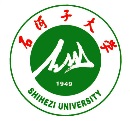 成果展示一、课题信息二、课题研究综述三、课题图片展示附件10注：（Excel表）1.备注栏：十佳、优秀序号专业班级学号学生姓名论文（设计）题目指导教师姓名指导教师职称审定专家1意见                  审定专家2意见                  审定专家3意见                  学院处理意见范例工业工程工业20131班2013XXXX李四XXXXXXXXXXXXXXXXXXXX张三教授存在问题存在问题合格修改后，经学院审核取消本学期答辩资格，成绩按“零”分记，重做毕业论文（设计）；…姓名学号联系电话学院专业指导教师课题题目专家审定意见：专家意见：优秀      合格      存在问题需要修改专家签字：年   月   日专家审定意见：专家意见：优秀      合格      存在问题需要修改专家签字：年   月   日专家审定意见：专家意见：优秀      合格      存在问题需要修改专家签字：年   月   日专家审定意见：专家意见：优秀      合格      存在问题需要修改专家签字：年   月   日专家审定意见：专家意见：优秀      合格      存在问题需要修改专家签字：年   月   日专家审定意见：专家意见：优秀      合格      存在问题需要修改专家签字：年   月   日学院处理意见：修改后，经学院审核同意参加答辩，不得评优。□修改后，经学院审核取消本学期答辩资格，成绩按“零”分记，重做毕业论文（设计）。主管教学院领导签字：          （学院公章）年   月   日学院处理意见：修改后，经学院审核同意参加答辩，不得评优。□修改后，经学院审核取消本学期答辩资格，成绩按“零”分记，重做毕业论文（设计）。主管教学院领导签字：          （学院公章）年   月   日学院处理意见：修改后，经学院审核同意参加答辩，不得评优。□修改后，经学院审核取消本学期答辩资格，成绩按“零”分记，重做毕业论文（设计）。主管教学院领导签字：          （学院公章）年   月   日学院处理意见：修改后，经学院审核同意参加答辩，不得评优。□修改后，经学院审核取消本学期答辩资格，成绩按“零”分记，重做毕业论文（设计）。主管教学院领导签字：          （学院公章）年   月   日学院处理意见：修改后，经学院审核同意参加答辩，不得评优。□修改后，经学院审核取消本学期答辩资格，成绩按“零”分记，重做毕业论文（设计）。主管教学院领导签字：          （学院公章）年   月   日学院处理意见：修改后，经学院审核同意参加答辩，不得评优。□修改后，经学院审核取消本学期答辩资格，成绩按“零”分记，重做毕业论文（设计）。主管教学院领导签字：          （学院公章）年   月   日序号专业班级学号学生姓名论文（设计）题目指导教师姓名指导教师职称统测重复率复查（复检）重复率审定专家                  （须高级职称）学院处理意见范例工业工程工业20131班2013XXXX李四XXXXXXXXXXXXXXXXXXXX张三教授88.60%75%专家1、专家2、专家3、专家4③取消本年答辩资格，成绩按“零”分计，重做毕业论文（设计）…姓名学号联系电话联系电话学院专业指导教师指导教师课题题目统测文字复制比（去除本人）统测文字复制比（去除本人）统测结果类别统测结果类别复检文字复制比（去除本人）复检文字复制比（去除本人）学院教务员签字学院教务员签字学院毕业论文（设计）工作领导小组审定意见：专家签字：年   月   日学院毕业论文（设计）工作领导小组审定意见：专家签字：年   月   日学院毕业论文（设计）工作领导小组审定意见：专家签字：年   月   日学院毕业论文（设计）工作领导小组审定意见：专家签字：年   月   日学院毕业论文（设计）工作领导小组审定意见：专家签字：年   月   日学院毕业论文（设计）工作领导小组审定意见：专家签字：年   月   日学院毕业论文（设计）工作领导小组审定意见：专家签字：年   月   日学院毕业论文（设计）工作领导小组审定意见：专家签字：年   月   日学院处理意见：□需修改，经指导教师审核通过后参加本学期答辩，成绩不得评为优或良。□取消本学期答辩资格，成绩按“零”分记，重做毕业论文（设计）。□取消本年答辩资格，成绩按“零”分计，重做毕业论文（设计）。主管教学院领导签字：          （学院公章）年   月   日学院处理意见：□需修改，经指导教师审核通过后参加本学期答辩，成绩不得评为优或良。□取消本学期答辩资格，成绩按“零”分记，重做毕业论文（设计）。□取消本年答辩资格，成绩按“零”分计，重做毕业论文（设计）。主管教学院领导签字：          （学院公章）年   月   日学院处理意见：□需修改，经指导教师审核通过后参加本学期答辩，成绩不得评为优或良。□取消本学期答辩资格，成绩按“零”分记，重做毕业论文（设计）。□取消本年答辩资格，成绩按“零”分计，重做毕业论文（设计）。主管教学院领导签字：          （学院公章）年   月   日学院处理意见：□需修改，经指导教师审核通过后参加本学期答辩，成绩不得评为优或良。□取消本学期答辩资格，成绩按“零”分记，重做毕业论文（设计）。□取消本年答辩资格，成绩按“零”分计，重做毕业论文（设计）。主管教学院领导签字：          （学院公章）年   月   日学院处理意见：□需修改，经指导教师审核通过后参加本学期答辩，成绩不得评为优或良。□取消本学期答辩资格，成绩按“零”分记，重做毕业论文（设计）。□取消本年答辩资格，成绩按“零”分计，重做毕业论文（设计）。主管教学院领导签字：          （学院公章）年   月   日学院处理意见：□需修改，经指导教师审核通过后参加本学期答辩，成绩不得评为优或良。□取消本学期答辩资格，成绩按“零”分记，重做毕业论文（设计）。□取消本年答辩资格，成绩按“零”分计，重做毕业论文（设计）。主管教学院领导签字：          （学院公章）年   月   日学院处理意见：□需修改，经指导教师审核通过后参加本学期答辩，成绩不得评为优或良。□取消本学期答辩资格，成绩按“零”分记，重做毕业论文（设计）。□取消本年答辩资格，成绩按“零”分计，重做毕业论文（设计）。主管教学院领导签字：          （学院公章）年   月   日学院处理意见：□需修改，经指导教师审核通过后参加本学期答辩，成绩不得评为优或良。□取消本学期答辩资格，成绩按“零”分记，重做毕业论文（设计）。□取消本年答辩资格，成绩按“零”分计，重做毕业论文（设计）。主管教学院领导签字：          （学院公章）年   月   日时间地点专业分组学生人数答辩委员会（小组）名单答辩委员会（小组）名单答辩委员会（小组）名单时间地点专业分组学生人数组长成员秘书学生姓名学号专业班级毕业论文（设计）题目课题类型课题来源课题来源毕业论文（设计）综合成绩毕业论文（设计）综合成绩指导教师姓名及职称指导教师姓名及职称指导教师姓名及职称学生完成毕业论文（设计）的心得体会（不少于1000字）：学生完成毕业论文（设计）的心得体会（不少于1000字）：学生完成毕业论文（设计）的心得体会（不少于1000字）：学生完成毕业论文（设计）的心得体会（不少于1000字）：学生完成毕业论文（设计）的心得体会（不少于1000字）：学生完成毕业论文（设计）的心得体会（不少于1000字）：学生完成毕业论文（设计）的心得体会（不少于1000字）：学院评审专家推荐意见（从毕业论文、设计的质量、学术水平、突出特点、撰写规范等方面进行简要评价，提出推荐意见）：专家签字：                     年   月   日 学院评审专家推荐意见（从毕业论文、设计的质量、学术水平、突出特点、撰写规范等方面进行简要评价，提出推荐意见）：专家签字：                     年   月   日 学院评审专家推荐意见（从毕业论文、设计的质量、学术水平、突出特点、撰写规范等方面进行简要评价，提出推荐意见）：专家签字：                     年   月   日 学院评审专家推荐意见（从毕业论文、设计的质量、学术水平、突出特点、撰写规范等方面进行简要评价，提出推荐意见）：专家签字：                     年   月   日 学院评审专家推荐意见（从毕业论文、设计的质量、学术水平、突出特点、撰写规范等方面进行简要评价，提出推荐意见）：专家签字：                     年   月   日 学院评审专家推荐意见（从毕业论文、设计的质量、学术水平、突出特点、撰写规范等方面进行简要评价，提出推荐意见）：专家签字：                     年   月   日 学院评审专家推荐意见（从毕业论文、设计的质量、学术水平、突出特点、撰写规范等方面进行简要评价，提出推荐意见）：专家签字：                     年   月   日 学院意见：学院负责人（签字）：              学院（公 章）年   月   日 学院意见：学院负责人（签字）：              学院（公 章）年   月   日 学院意见：学院负责人（签字）：              学院（公 章）年   月   日 学院意见：学院负责人（签字）：              学院（公 章）年   月   日 学院意见：学院负责人（签字）：              学院（公 章）年   月   日 学院意见：学院负责人（签字）：              学院（公 章）年   月   日 学院意见：学院负责人（签字）：              学院（公 章）年   月   日 学校审核意见：签  章：                                                  年  月   日学校审核意见：签  章：                                                  年  月   日学校审核意见：签  章：                                                  年  月   日学校审核意见：签  章：                                                  年  月   日学校审核意见：签  章：                                                  年  月   日学校审核意见：签  章：                                                  年  月   日学校审核意见：签  章：                                                  年  月   日课题题目：课题类型：论文 / 设计课题来源：科研课题/生产现场/自拟题目学院：学生姓名：专业班级：学号：指导教师：研究方向：职称：石河子大学本科优秀毕业论文（设计）推荐汇总表            学院               填表人签字：                    院领导签字：石河子大学本科优秀毕业论文（设计）推荐汇总表            学院               填表人签字：                    院领导签字：石河子大学本科优秀毕业论文（设计）推荐汇总表            学院               填表人签字：                    院领导签字：石河子大学本科优秀毕业论文（设计）推荐汇总表            学院               填表人签字：                    院领导签字：石河子大学本科优秀毕业论文（设计）推荐汇总表            学院               填表人签字：                    院领导签字：石河子大学本科优秀毕业论文（设计）推荐汇总表            学院               填表人签字：                    院领导签字：石河子大学本科优秀毕业论文（设计）推荐汇总表            学院               填表人签字：                    院领导签字：石河子大学本科优秀毕业论文（设计）推荐汇总表            学院               填表人签字：                    院领导签字：石河子大学本科优秀毕业论文（设计）推荐汇总表            学院               填表人签字：                    院领导签字：石河子大学本科优秀毕业论文（设计）推荐汇总表            学院               填表人签字：                    院领导签字：石河子大学本科优秀毕业论文（设计）推荐汇总表            学院               填表人签字：                    院领导签字：石河子大学本科优秀毕业论文（设计）推荐汇总表            学院               填表人签字：                    院领导签字：石河子大学本科优秀毕业论文（设计）推荐汇总表            学院               填表人签字：                    院领导签字：石河子大学本科优秀毕业论文（设计）推荐汇总表            学院               填表人签字：                    院领导签字：石河子大学本科优秀毕业论文（设计）推荐汇总表            学院               填表人签字：                    院领导签字：石河子大学本科优秀毕业论文（设计）推荐汇总表            学院               填表人签字：                    院领导签字：石河子大学本科优秀毕业论文（设计）推荐汇总表            学院               填表人签字：                    院领导签字：石河子大学本科优秀毕业论文（设计）推荐汇总表            学院               填表人签字：                    院领导签字：石河子大学本科优秀毕业论文（设计）推荐汇总表            学院               填表人签字：                    院领导签字：石河子大学本科优秀毕业论文（设计）推荐汇总表            学院               填表人签字：                    院领导签字：序号学院专业指导老师指导老师学生学生论文（设计）题目总分备注序号学院专业姓名职称姓名学号论文（设计）题目总分备注1234